CALIFORNIA EMERGENCY SERVICES ASSOCIATION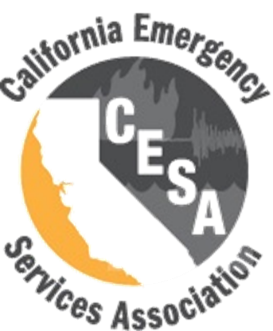 SOUTHERN CHAPTER BOARD REGULAR MEETING AGENDAMARCH 1, 2023		10:00 AMLink to Join:https://us06web.zoom.us/j/83068283561?pwd=cjdmTVREbE9MQVAxV2hSbW5LVGxBdz09Dial: +1 (669) 900-6833	Meeting ID: 830 6828 3561	Passcode: 796663CALL TO ORDER – President EazellROLL CALL – Director Barnes, Manzano, Merina, Ripley, Harrison, Ariizumi, Novak, EazellAPPROVAL OF MINUTESREGULAR MEETING OF FEBRUARY 1, 2023TREASURER’S REPORTFEBRUARY 2023PRESIDENT’S REPORTSTATE COMMITTEE UPDATESCONFERENCELEGISLATIVEMEMBERSHIPPUBLIC AFFAIRSTRAINING AND EDUCATIONMENTORINGAWARDSEM PROFESSIONUNFINISHED BUSINESSNEW BUSINESSCHAPTER COMMITTEE UPDATESAWARDS – Bryan Ariizumi (Chair)APPROVAL OF 2023 CESA AWARD RECOMMENDATIONSCONSIDERATION TO CREATE A NEW SOUTHERN CHAPTER AWARD TO RECOGNIZE ASPIRING EMERGENCY MANAGERS AND/OR NEW EMERGENCY MANAGEMENT PROGRAMSBY-LAWS – Keith Harrison (Chair)FINANCE & BUDGET/AUDIT – Pablo Valadez (Chair)MEMBER ENGAGEMENT & CHARITABLE GIVING – Jenny Novak (Chair)REVIEW REVISED CESA-SC SCHOLARSHIP POLICY (SCS-1)NOMINATING – Mike Ripley (Chair)PROGRAMS – Jenny Novak (Chair)SPRING PROGRAM UPDATECONSIDERATION TO PROVIDE LODGING ACCOMODATIONS FOR PRESENTERS / SPEAKERS AT THE SPRING AND FALL PROGRAMSRECOGNITION OF EMERGENCY MANAGEMENT MUTUAL AID (EMMA) DEPLOYED PERSONNEL DURING SPRING AND FALL PROGRAMSREVIEW ACTION ITEMSDIRECTOR ITEMS SEPARATE FROM THE REGULAR AGENDADIRECTOR BARNESDIRECTOR MANZANODIRECTOR MERINADIRECTOR RIPLEYTREASURER HARRISONSECRETARY ARIIZUMIVICE PRESIDENT NOVAKPRESIDENT EAZELLADJOURNMENTNEXT MEETING:	DIAMOND BAR CENTER – GRAND VIEW BALLROOM	1600 Grand Avenue, Diamond Bar, CA 91765	Tuesday, March 28, 2023, 8:30 a.m.